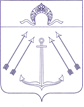 СОВЕТ  ДЕПУТАТОВ ПОСЕЛЕНИЯ  КОКОШКИНО   В ГОРОДЕ МОСКВЕ	_______________________________________________________________________ПроектРЕШЕНИЕ                                                       от 19 декабря 2019  года № ____Об утверждении графика      приёма населения депутатами Совета депутатов поселения Кокошкино на 2020 год     В соответствии с Уставом  поселения Кокошкино, решением Совета депутатов поселения Кокошкино от 22.12.2016  года № 239/3 «Об утверждении Порядка организации и осуществления личного приема граждан депутатами Совета депутатов  поселения Кокошкино»  Совет депутатов поселения Кокошкино решил:     1. Утвердить график приёма населения депутатами Совета депутатов поселения Кокошкино на 2020 год согласно приложению.      2. Опубликовать настоящее решение в информационном бюллетене администрации поселения Кокошкино и разместить на официальном сайте администрации поселения Кокошкино в информационно-телекоммуникационной сети «Интернет».     3. Контроль за исполнением настоящего решения возложить на главу поселения Сорокина Е.В.ОЗНАКОМЛЕН:Глава поселения Кокошкино		       	        			         Е.В. Сорокин Согласовано:Начальник отдела по организационным вопросам и взаимодействию с органами власти                                                 В.В. ФедоренкоНачальник отдела правовогои кадрового обеспечения                                                                      Е.Н. ГречишныхСчитано:Главный специалистотдела по организационным вопросам и взаимодействию с органами власти                                                З.Н. Цыханская                                                                                                                                        Приложение к проекту решения                                                                                                                                                      Совета депутатов поселения Кокошкиноот 19.12.2019 №  ___График приёма населениядепутатами Совета депутатов поселения Кокошкино на 2020 годАдреса, входящие в избирательный округ № 1:Пос. Кокошкино, ул. Дачная,  дома  № № 1,2,3, 4, 5, 7, 8, 9, 10, 11Пос. Кокошкино, ул. Школьная,  дома № № 1, 2,  4, 3а, 7, 8, 9, 10, 11, 12Пос. Кокошкино, ул. Дзержинского дома №№ 1,2Пос. Кокошкино, ул. Заречная Хутор Брехово (старая застройка) Хутор Брехово (новая застройка) улицы: Широкая, Абрикосовая, Виноградная, Дачная, Заречная, Маковая, Помидорная, Северная, Газовиков, Приполярная; переулки: 1-й Се-верный, 2-й Северный, 3-й Северный, 4-й Северный, 5-й Северный Хутор НовобреховоСНТ «Дружба» СНТ «Мирный»СНТ «Искан» СНТ «Сокол-1 ВТО»СНТ «Сокол-2»СНТ «Ветеран» Жилая застройка ЦТСА.Адреса, входящие в избирательный округ № 2:Пос. Кокошкино, ул. Труда, дома №№ 1, 2, 3, 4, 5, 6, 7, 14, 15;Пос. Кокошкино, ул. Дзержинского, дома №№  4, 5, 6, 8, 15, 16Пос. Кокошкино,  ул. Ленина, дома №№ 1, 2, 3, 4, 5, 6, 8Пос. Кокошкино,  ул. Железнодорожная, д. № 4Пос. Кокошкино улицы: Августовская, Гагарина, Гладкова, Гоголя, Горького, Озерная, Де-кабрьская, Зеленая,  Июньская, Июльская,  Красноармейская, Лесная, Луговая, Майская, Маяковского, Минская, Молодежная, Набережная, Ноябрьская, 1-я Октябрьская, 2-я Ок-тябрьская, Орджоникидзе, Полевая, Первомайская, Пушкина, Садовая, Сентябрьская, Советская, Фрунзе, Январская, Спортивная, Сурикова, Учительская, 1-я Центральная, 2-я Центральная, Московская, Калинина, Железнодорожная, Кирова; переулки: 1-й Сентябрьский, 2-й, Сентябрьский,  3-й, Сентябрьский,4-й Сентябрьский; проезды: Вишневый, 1-й Дорожный, 2-й Дорожный, 3-й Дорожный, 4-й Дорожный, Линейный, Октябрьский, Учительский; тупики: 1-й Набережный, 2-й Набережный, 3-й Набережный;  Деревня СаниноСНТ «Заря- 3255», СНТ «Химик-1».№п/пФ.И.О. депутатаОкруг№Дни приемаВремя приемаМесто проведения приема депутатовНомер телефона муниципального служащего  администрации, ответственного за обеспечение приема1Сорокин Евгений Владимирович1-й и 3-й понедельник месяца16.00-18.00д.п.Кокошкино, ул.Школьная, д.4а, кабинет 158-495-847-85-672Афонин Максим Александрович 12-й вторник месяца17.00-19.00д.п.Кокошкино, ул.Школьная, д.4а, кабинет 158-495-847-85-673Коршун Людмила Михайловна14-й вторник месяца17.00-19.00д.п.Кокошкино, ул.Школьная, д.4а, кабинет 158-495-847-85-674Саликов Константин Дмитриевич12-й вторник месяца14.00-16.00д.п.Кокошкино, ул.Школьная, д.4а, кабинет 158-495-847-85-675Новикова Галина Васильевна12-й четверг месяца17.00-19.00д.п.Кокошкино, ул.Школьная, д.4а, кабинет 158-495-847-85-676Юнеман Ксения Олеговна13-й вторник месяца19.00- 21.00д.п.Кокошкино, ул.Школьная, д.4а, кабинет 158-495-847-85-677Бабаев Михаил Иршадович22-я среда месяца18.00-20.00д.п.Кокошкино, ул.Школьная, д.4а, кабинет 158-495-847-85-678Бабич Сергей Анатольевич21-я среда месяца18.00-20.00д.п.Кокошкино, ул.Школьная, д.4а, кабинет 158-495-847-85-679Ледохович Ольга Вячеславовна22-й понедельник месяца18.00-20.00д.п.Кокошкино, ул.Школьная, д.4а, кабинет 158-495-847-85-6710Кутырев Максим Владимирович23-я среда месяца18.00-20.00д.п.Кокошкино, ул.Школьная, д.4а, кабинет 158-495-847-85-67